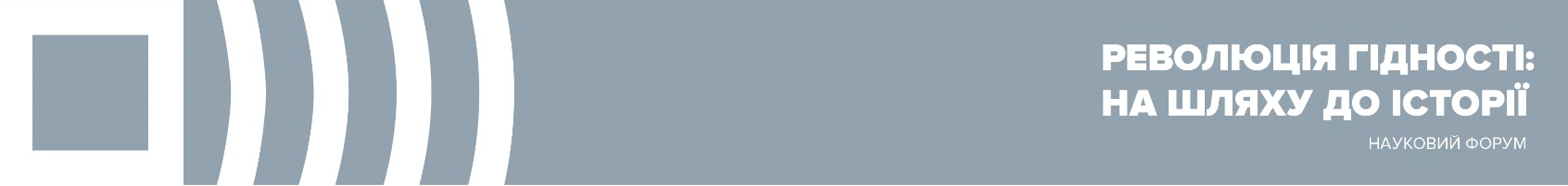 НАЦІОНАЛЬНИЙ МЕМОРІАЛЬНИЙ КОМПЛЕКС ГЕРОЇВ НЕБЕСНОЇ СОТНІ – МУЗЕЙ РЕВОЛЮЦІЇ ГІДНОСТІУКРАЇНСЬКИЙ ІНСТИТУТ НАЦІОНАЛЬНОЇ ПАМ’ЯТІІНСТИТУТ ІСТОРІЇ УКРАЇНИ НАЦІОНАЛЬНОЇ АКАДЕМІЇ НАУК УКРАЇНИУКРАЇНСЬКИЙ КАТОЛИЦЬКИЙ УНІВЕРСИТЕТКИЇВСЬКИЙ НАЦІОНАЛЬНИЙ УНІВЕРСИТЕТ ІМЕНІ ТАРАСА ШЕВЧЕНКАНАУКОВИЙ ФОРУМРЕВОЛЮЦІЯ ГІДНОСТІ: НА ШЛЯХУ ДО ІСТОРІЇДАТА ПРОВЕДЕННЯ: 12–13 грудня 2019 рокуМІСЦЕ ПРОВЕДЕННЯ: м. Київ, майдан Незалежності, 2, Будинок Федерації профспілок України, 1-й поверх, конференційна залаОРГАНІЗАЦІЙНИЙ КОМІТЕТ Боряк Геннадій – доктор історичних наук, професор, член-кореспондент НАНУ, заступник директора Інституту історії України НАНУКривда Наталя – доктор філософських наук, професор Київського національного університету імені Тараса ШевченкаНахманович Віталій – провідний науковий співробітник Музею історії міста Києва, відповідальний секретар Громадського комітету для вшанування пам’яті жертв Бабиного ЯруОнишко Леся – кандидат історичних наук, учений секретар Національного меморіального комплексу Героїв Небесної Сотні – Музею Революції Гідності, секретар оргкомітетуПатриляк Іван – доктор історичних наук, декан історичного факультету Київського національного університету імені Тараса ШевченкаТурій Олександр – кандидат історичних наук, проректор із зовнішніх зв’язків Українського католицького університетуФайзулін Ярослав – начальник управління наукового забезпечення політики національної пам’яті Українського інституту національної пам’ятіПошивайло Ігор – кандидат історичних наук, генеральний директор Національного меморіального комплексу Героїв Небесної Сотні – Музею Революції Гідності, голова оргкомітетуРОЗКЛАД РОБОТИ12 ГРУДНЯ 2019 РОКУ9:30–10:00 – реєстрація учасників10:00–10:30 – відкриття наукового форуму10:30–12:00 – круглий стіл «Революція Гідності: пам'ять, осмислення, історія»12:00–12:15 – перерва на чай/каву12:15–13:45 – перша панельна дискусія «Майдан як каталізатор суспільних процесів»13:45–14:30 – перерва на обід14:30–16:00 – друга панельна дискусія «Парадигма Революції Гідності та її цивілізаційні виміри»16:00–16:15 – перерва на чай/каву16:15–17:45 – третя панельна дискусія «Постреволюційне суспільство: новий формат взаємозв’язків»17:45–18:30 – презентація наукових проєктів18:30–19:30 – неформальне спілкування13 ГРУДНЯ 2019 РОКУ9:30–11:00 – четверта панельна дискусія «Революція Гідності: політика пам’яті»11:00–11:15 – перерва на чай/каву11:15–12:45 – п’ята панельна дискусія «Майдан: музеєфікація та комеморативні практики»12:45–13:30 – перерва на обід13:30–15:00 – шоста панельна дискусія «Презентація Революції Гідності в музейному просторі»15:00–16:15 – сьома панельна дискусія «Культурні виміри Революції Гідності»16:15–16:30 – перерва на чай/каву16:30–17:30 – екскурсійний вечір (вулична екскурсія «Місцями Революції Гідності», екскурсія «Назустріч свободі» в Інформаційно-виставковому центрі Музею Майдану)РЕГЛАМЕНТ РОБОТИДоповіді на панельних дискусіях – до 15 хвилинПрезентації – до 10 хвилинВиступи на круглому столі – до 5 хвилинПРОГРАМА НАУКОВОГО ФОРУМУ12 ГРУДНЯ 2019 РОКУ9:30–10:00 – реєстрація учасників10:00–10:30 – відкриття наукового форумуВітальне слово: Володимир Бородянський, Іван Патриляк, Олег Турій, Аліна Шпак, Ігор ПошивайлоКРУГЛИЙ СТІЛ «РЕВОЛЮЦІЯ ГІДНОСТІ: ПАМ'ЯТЬ, ОСМИСЛЕННЯ, ІСТОРІЯ»10.30 – 12.00 Модератор – Віталій НахмановичСеред учасників круглого столу:Володимир Волковський (Київ, Україна), Володимир В’ятрович (Київ, Україна), Анастасія Гайдукевич (Київ, Україна), Віталій Гайдукевич (Київ, Україна), Кирило Галушко (Київ, Україна), Олексій Гарань (Київ, Україна), Володимир Головко (Київ, Україна), Михайло Гордієнко (Яготин, Україна), Андріана Дигдалович (Львів, Україна), Оксана Забужко (Київ, Україна), Олександр Зінченко (Київ, Україна), Йосип Зісельс (Київ, Україна), Алла Киридон (Київ, Україна), Олександр Кореньков (Київ, Україна), Станіслав Кульчицький (Київ, Україна), Євген Магда (Київ, Україна), Федір Медвідь (Київ, Україна), Олександра Матвійчук (Київ, Україна), Олег Машевський (Київ), Емма Мюррей (Вікторія, Канада), Андрій Парубій (Київ, Україна), Олександр Палій (Київ, Україна), Іван Патриляк (Київ, Україна), Ігор Пошивайло (Київ, Україна), Олег Турій (Львів, Україна), Сергій Янішевський (Київ, Україна)Дискусія12:00–12:15 – перерва на чай/каву12:15–13:451. ПАНЕЛЬНА ДИСКУСІЯ   «МАЙДАН ЯК КАТАЛІЗАТОР СУСПІЛЬНИХ ПРОЦЕСІВ»Модератор – Євген МагдаВолодимир Головко (Київ, Україна). Українські революції у новітній період: передумови, суспільна динаміка, історичні урокиМакар Таран (Київ, Україна). Логічна несподіванка українського Майдану: глобальний контекст та символікаСтаніслав Кульчицький (Київ, Україна). Революція розпаду 1991 року й наступні революційні спалахи в Україні: закономірності пострадянської динаміки українського суспільстваЯна Примаченко (Київ, Україна). Революція Гідності в контексті антиколоніального дискурсу та практик ЄвромайдануДискусія13:45–14:30 – перерва на обід14:30–16:002. ПАНЕЛЬНА ДИСКУСІЯ   «ПАРАДИГМА РЕВОЛЮЦІЇ ГІДНОСТІ ТА ЇЇ ЦИВІЛІЗАЦІЙНІ ВИМІРИ»Модератор – Володимир ГоловкоВіталій Нахманович (Київ, Україна). «Кольорові революції»: цивілізаційні межі глобальних процесівОлександр Палій (Київ, Україна). Вплив Революції Гідності на міжнародний порядок деннийОльга Максименко (Київ, Україна). Віддзеркалення подій Євромайдану в турецьких ЗМІЄвген Магда (Київ, Україна). Гібридна агресія Росії як відповідь на Революцію Гідності в УкраїніДискусія16:00–16:15 – перерва на чай/каву16:15–17:453. ПАНЕЛЬНА ДИСКУСІЯ  «ПОСТРЕВОЛЮЦІЙНЕ СУСПІЛЬСТВО: НОВИЙ ФОРМАТ ВЗАЄМОЗВ’ЯЗКІВ»Модератор – Олег ТурійМихайло Димид (Львів, Україна). Спільнота Майдану як прообраз громадянського суспільстваОлег Андрос (Київ, Україна). Трансформація українського суспільства у контексті глобальних цивілізаційних змінТомаш Ляховський (Лодзь, Польща). Правосуддя перехідного періоду в Україні після Революції Гідності та в умовах агресії Російської Федерації: міжнародно-правовий вимірОлеся Ісаюк (Львів, Україна). Продукування сенсу як протидія гібридній війні та відновлення вертикальних і горизонтальних культурних зв’язківДискусія17:45–18:30ПРЕЗЕНТАЦІЯ НАУКОВИХ ПРОЄКТІВМодератор – Яна ПримаченкоСергій Єкельчик (Вікторія, Канада). Нові герої – нова культура пам’ятіТетяна Привалко (Київ, УкраЇна). Регіональні виміри Революції ГідностіЛеся Онишко (Київ, Україна). Революція Гідності в рефлексіях істориківЄвгеній Сафар’янс (Київ, Україна). Студентський страйк 2013 року: початок ЄвромайдануДискусія18:30–19:30 – неформальне спілкування13 грудня 2019 року9:30–11:004. ПАНЕЛЬНА ДИСКУСІЯ   «РЕВОЛЮЦІЯ ГІДНОСТІ: ПОЛІТИКА ПАМ’ЯТІ»Модератор – Сергій ЄкельчикВолодимир В’ятрович (Київ, Україна). Революція Гідності й державна політика пам’ятіРуслана Демчук (Київ, Україна). Постмайданна міфологія у репрезентації політичної «еліти»Наталія Городня (Київ, Україна). Майдан у колективній пам’яті української молодіНаталія Кривда (Київ, Україна). «Місця пам'яті» як складники комеморації11:00–11:15 – перерва на чай/каву11:15–12:455. ПАНЕЛЬНА ДИСКУСІЯ   «МАЙДАН: МУЗЕЄФІКАЦІЯ ТА КОМЕМОРАТИВНІ ПРАКТИКИ»Модератор – Іван ПатрилякКатерина Романова (Київ, Україна). Музей, українські революції та російські міфиВіталій Огієнко (Київ, Україна). Майдан як травма: зрозуміти, щоб лікуватиАлла Киридон (Київ, Україна). Революція Гідності: хронологічні межі подієвого дискурсуІгор Пошивайло (Київ, Україна). Музеєфікація «складної історії»: виклики і стратегіїДискусія12:45–13:30 – перерва на обід13:30–15:006. ПАНЕЛЬНА ДИСКУСІЯ   «ПРЕЗЕНТАЦІЯ РЕВОЛЮЦІЇ ГІДНОСТІ В МУЗЕЙНОМУ ПРОСТОРІ»Модератор – Ігор ПошивайлоЄвгеній Шатілов (Київ, Україна). Революція Гідності в експозиції Національного військово-історичного музею України: (р)еволюція сенсів (2014–2019)Ірина Костюк (Нововолинськ). Меморіалізація Революції Гідності в контексті проблем пам’яті про «складну історію» Волинської області на прикладі матеріалів із фондів Нововолинського міського історичного музеюІрина Бова, Леся Гладун, Наталя Заїка (Переяслав, Україна). Визвольна боротьба у виставкових проєктах Національного історико-етнографічного заповідника «Переяслав»Анастасія Сокирко (Київ, Україна). Мистецька колекція фондової збірки Національного музею Революції Гідності: історія формування та складДискусія15:00–16:157. ПАНЕЛЬНА ДИСКУСІЯ   «КУЛЬТУРНІ ВИМІРИ РЕВОЛЮЦІЇ ГІДНОСТІ»Модератор – Катерина ЗайцеваНаталія Мусієнко (Київ, Україна). Передчуття війни у мистецтві МайдануЯрина Закальська (Київ, Україна). «Горіла шина, палала»: модифікації фольклорних текстів під час Революції ГідностіНаталія Марченко (Київ, Україна). Революція Гідності в українській книжці для дітей та юнацтваВікторія Колеснікова (Київ, Україна). Відображення пам’яті про боротьбу за свободу та незалежність у колекції «Майдан у книжках»Дискусія16:15–16:30 – перерва на чай/каву16:30–17:30 – екскурсія на вибір:«Місцями Революції Гідності» у середмісті Києва«Назустріч свободі» в Інформаційно-виставковому центрі Музею Майдану